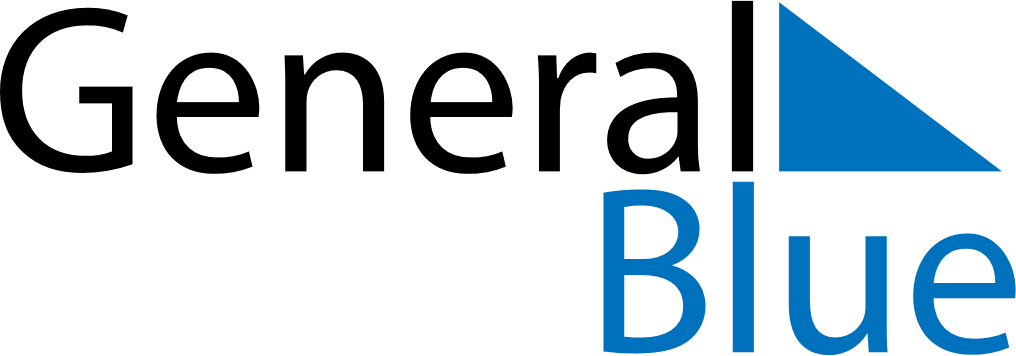 Weekly CalendarJuly 21, 2019 - July 27, 2019Weekly CalendarJuly 21, 2019 - July 27, 2019SundayJul 21SundayJul 21MondayJul 22TuesdayJul 23TuesdayJul 23WednesdayJul 24ThursdayJul 25ThursdayJul 25FridayJul 26SaturdayJul 27SaturdayJul 27My Notes